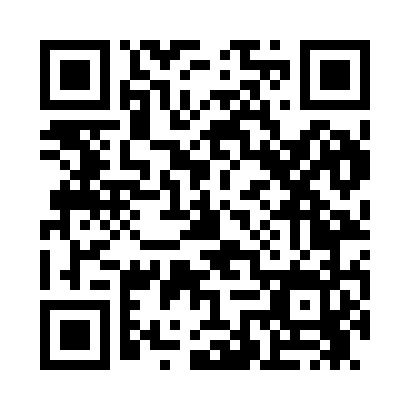 Prayer times for East Concord, New Hampshire, USAMon 1 Jul 2024 - Wed 31 Jul 2024High Latitude Method: Angle Based RulePrayer Calculation Method: Islamic Society of North AmericaAsar Calculation Method: ShafiPrayer times provided by https://www.salahtimes.comDateDayFajrSunriseDhuhrAsrMaghribIsha1Mon3:235:1012:504:558:3010:172Tue3:245:1112:504:558:3010:173Wed3:245:1112:514:568:2910:164Thu3:255:1212:514:568:2910:165Fri3:265:1312:514:568:2910:156Sat3:275:1312:514:568:2810:147Sun3:285:1412:514:568:2810:148Mon3:295:1512:514:568:2810:139Tue3:305:1612:524:568:2710:1210Wed3:325:1612:524:568:2710:1111Thu3:335:1712:524:568:2610:1012Fri3:345:1812:524:568:2610:0913Sat3:355:1912:524:568:2510:0814Sun3:365:2012:524:558:2410:0715Mon3:385:2012:524:558:2410:0616Tue3:395:2112:524:558:2310:0517Wed3:405:2212:524:558:2210:0418Thu3:425:2312:524:558:2110:0219Fri3:435:2412:534:558:2110:0120Sat3:455:2512:534:558:2010:0021Sun3:465:2612:534:548:199:5922Mon3:475:2712:534:548:189:5723Tue3:495:2812:534:548:179:5624Wed3:505:2912:534:548:169:5425Thu3:525:3012:534:538:159:5326Fri3:535:3112:534:538:149:5127Sat3:555:3212:534:538:139:5028Sun3:565:3312:534:528:129:4829Mon3:585:3412:534:528:119:4730Tue3:595:3512:534:518:109:4531Wed4:015:3612:534:518:099:43